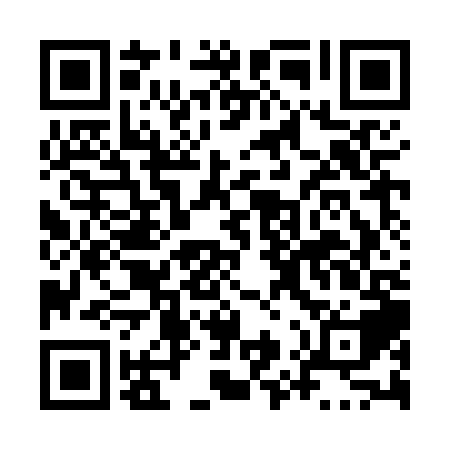 Ramadan times for Big Creek, British Columbia, CanadaMon 11 Mar 2024 - Wed 10 Apr 2024High Latitude Method: Angle Based RulePrayer Calculation Method: Islamic Society of North AmericaAsar Calculation Method: HanafiPrayer times provided by https://www.salahtimes.comDateDayFajrSuhurSunriseDhuhrAsrIftarMaghribIsha11Mon6:026:027:341:225:157:117:118:4312Tue5:595:597:311:225:177:137:138:4513Wed5:575:577:291:215:187:157:158:4714Thu5:545:547:271:215:207:167:168:4915Fri5:525:527:251:215:217:187:188:5116Sat5:505:507:221:215:227:207:208:5317Sun5:475:477:201:205:247:217:218:5418Mon5:455:457:181:205:257:237:238:5619Tue5:425:427:151:205:267:257:258:5820Wed5:405:407:131:195:287:277:279:0021Thu5:375:377:111:195:297:287:289:0222Fri5:355:357:091:195:317:307:309:0423Sat5:325:327:061:185:327:327:329:0624Sun5:305:307:041:185:337:337:339:0825Mon5:275:277:021:185:347:357:359:1026Tue5:245:246:591:185:367:377:379:1227Wed5:225:226:571:175:377:387:389:1428Thu5:195:196:551:175:387:407:409:1629Fri5:175:176:521:175:407:427:429:1830Sat5:145:146:501:165:417:447:449:2031Sun5:115:116:481:165:427:457:459:221Mon5:095:096:461:165:437:477:479:242Tue5:065:066:431:155:457:497:499:263Wed5:035:036:411:155:467:507:509:284Thu5:015:016:391:155:477:527:529:315Fri4:584:586:361:155:487:547:549:336Sat4:554:556:341:145:497:557:559:357Sun4:524:526:321:145:517:577:579:378Mon4:504:506:301:145:527:597:599:399Tue4:474:476:281:135:538:008:009:4110Wed4:444:446:251:135:548:028:029:44